                  TRIVIS  –  Střední  škola veřejnoprávní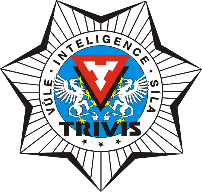                                                Ústí nad Labem, s.r.o. 	                                Máchova 1376 / 3,  400 03 Ústí nad LabemŠkola je zapsána v obchodním rejstříku vedeném                                                 Tel./ fax: 472 777 094, GSM: 724 829 246Krajským soudem v Ústí nad Labem,                                                                   E-mail: usti@trivis.cz, www.trivisusti.cz          oddíl C, vložka 12884.                                                                                       IČO: 25 10 91 89           IZO: 110 018 095                                                                                            V Ústí nad Labem, dne 20. 12. 2022Rozhodnutí ředitelky školyo poskytnutí ředitelského volna           Ve smyslu ustanovení § 24, odst. 2 zákona č. 561/2004 Sb. (školský zákon) ve znění následných změn a v souladu s § 2, odst. 5 vyhlášky č. 16/2005 Sb. o organizaci školního roku ve znění následných změn a doplňků vyhlašuje ředitelka školy ředitelské volno na den 21. 12. 2022.Důvod:  
kritická situace – namrzlé a neošetřené komunikace a chodníky v okolí školyUdělení ředitelského volna bylo odsouhlaseno zřizovatelem školy.Zájezd do Drážďan pro první ročníky se na tento den z důvodu velké absence žáků prvních ročníků ruší.Filmové představení pro všechny ročníky ve čtvrtek 22. 12. 2022 / začátek 10:30 zůstává v platnosti.                                                                         	Mgr. Ivana Černá                                                                             ředitelka školy